Gulfjobseeker.com CV No: 1297314Mobile +971505905010  cvdatabase[@]gulfjobseeker.comTo contact this candidate use this linkhttp://www.gulfjobseeker.com/feedback/contactjs.php                                                           CURRICULUM VITAEPERSONAL   DETAILS:										.                                  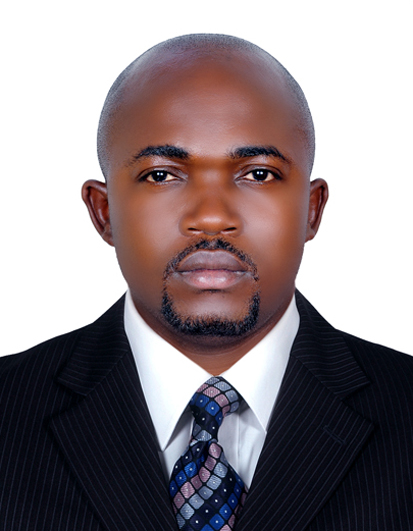 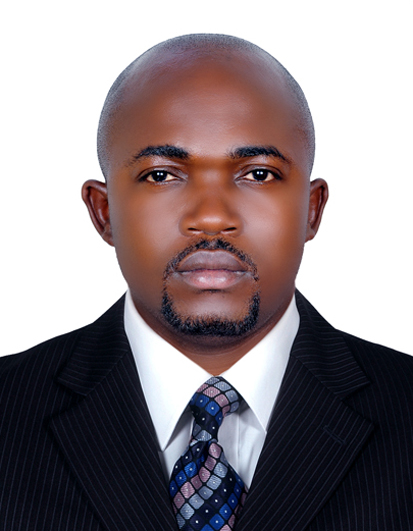 Visa Status			:	Tourist 					Nationality			:                CameroonianDate of birth			:	21st May 1983				PERSONAL SUMMARY:      Career Objective     Result oriented, high-energy hands-on professional, with a successful record of accomplishments in clinical nursing practice and with focus on providing the highest quality of nursing care to clientsProfessional Experience:   Three YearsFrom November 2012 to December 2013 Work at Catholic Health Center Ndop.Position: Head NurseResponsibilities:Carryout consultations of clients at the out patience departments.Provided general nursing care to patients like bed bath, motivated them morally to get well.Provided assistance to the doctor during emergencies.Assesses client emotional, psychosocial, physical and spiritual needs.Carryout counseling to couple at antenatal clinics sessions.Prepare sterile trolley and medical equipment’s for clinical procedures.Take and record vital signs of clients, like blood pressure, pulse, and weight.  Carryout infant welfare clinics session and health education.Delivery of pregnant women.Carryout home visit and community health education.Serve and protects the health facility by adhering to professional standards, hospital policies, procedures, local requirements and job standardUpdate job knowledge by participating in educational opportunities; reading professional publication.Enhance nursing departments and health facilities reputation by accepting the responsibility of accomplishing new and different request; explore opportunities to add value to job accomplishmentsJanuary 2010 to October 2012 worked at Catholic Health Mbengwi Position: Assistant Nurse in ChargeResponsibilities:Carryout general consultation at the outpatient departmentsTake routine vital signs of clients admitted. Serve medications to clients admitted.Carryout daily dressing at the outpatient department.Took and kept records of client’s medical background and other relevant information needed to be noted.Conduct deliveries and managements of the new born.Carry out babies’ bath and managements of women after deliveries (post partum care)  Provide patient comfort  by utilizing resources and materials.Register all documents actions by completing forms, report, and record.Drawing up and follow up Nursing Care plan for clientsNursing Intern at General Hospital Njinikom (January 2009-March 2009)Departments (Emergency and Intensive care nursing)Duties:Provided initial assessments and intervention for emergency clients.Performed cardiopulmonary resuscitation and other emergency and nursing intervention.Monitored and assessed intensive care patients.Administered appropriate medication to patients. Observing and recording the condition of post-surgical patientsNursing intern at Regional Hospital Bamenda (March 2008-September2008)Departments (Maternal Health, Surgical and Medical Nursing)Duties:Prepare rooms and equipment’s for patient’s intake and record keeping.Planned, initiated and followed nursing care.Worked with other nurses in Pediatric wards controlling and administering drugs to babies.Prepare clients for nursing procedures, gathered necessary equipment’s and organized patient’s charts.Provided assistance in the midwifery and outdoor vaccination of children.Provided assistance to doctors in the operating theatre.Provided assistance in health education during prenatal and antenatal clinics. Communicating with and relieving the anxiety of patients and their relative.Carrying out routine investigation and reporting to the senior nurse.Implementing plans through task such as preparing patients for operations, wound and monitoring of vital signs.Checking and administering drugs and injections including setting drips and blood transfusion to patients.EDUCATIONAL BACKGROUND2011                      Lay Counseling Certificate2009                      State Registered Nursing Diploma2006                      International Red Cross Certificate2004                      GCE Advanced Level1999                      GCE Ordinary LevelPERSONAL QUALITIESSelf-discipline;Good self-presentation;Patient care;Time management;Positive attitude and the ability to lead by exampleCOMPETENCIESPhysically able to perform a full range of nursing duties.Deals well with people off all ages, making them feel at ease and safe.Exposure to lots of different areas and environments within nursing.Respecting and understand different religious beliefs and cultural needs.An effective team player.A keen observer and a good listener.Can work under pressure and minimal supervision.Organized and neatLANGUAGE COMPETENCEEnglish: Excellent in writing, reading, communication and understanding.French: Good in listening, basic in communication, and writing.COMPUTER LITERACYMS Word, MS Excel, MS WindowsAdditional informationTaking measures to obtain my license as a registered nurse, MOH, HAAD or DHA